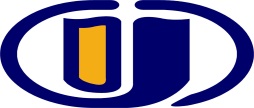 UNIVERSITE D’ESKISEHIR OSMANGAZIDEPARTEMENT DES LANGUES ETRANGERESFRANCAIS LANGUE ETRANGEREPrénom NOM :                                                                            le 3 mars 2016Numéro étudiant:                                                              Test de connaissance du français                                                                                                                                       Durée: 2 heuresRépondez aux questions 1-3 en écoutant trois fois le premier enregistrement. Vous avez 1 minute pour lire les questions et 20 secondes entre chaque écoute. 1. Saint-Domingue… a) est située au sud de la France, près de Nice.b) se trouve au bord de la mer des Antilles.c) est une ville touristique.2. La ville possède ….a) une rivière.b) un quartier commercial.c) des endroits historiques.3. L’université de la ville … a) offre à ses étudiants beaucoup de matériel pour étudier.b) n’est pas assez grande mais elle est très connue. c) accueille très peu d’étudiants. Répondez aux questions 4-8 en écoutant trois fois le deuxième enregistrement. Vous avez 1 minute pour lire les questions et 20 secondes entre chaque écoute. 4. Dans ce dialogue, la femme :a) s’inquiète pour l’homme.b) donne des conseils à l’homme.c) fait des reproches à l’homme.Pour quelles raisons l’homme était en retard?5. La raison sur le réveil:                                                            a) Il a oublié de mettre le réveil.                           b) Le réveil n’a pas fonctionné.                               c) Les enfants ont cassé le réveil.6. La raison sur la douche:                                                       a) L’eau était froide.            b) L’eau était trop chaude.                                   c) Il n’y avait plus d’eau.                                       7. La raison sur le tramway:    a) Il yavait un problème technique sur la ligne.      b) Un accident s’est produit sur la ligne.c) Le personnel ne travaillait pas.8. La raison sur le taxi:a) Trop de monde attendait déjà un taxi.b) Les taxis étaient en grève.c) La station de taxi était trop loin.Répondez aux questions 9-11 en écoutant trois fois le troisième enregistrement. Vous avez 1 minute pour lire les questions et 20 secondes entre chaque écoute. 9. De jeunes diplômés..… a) ont organisé un match de tennis.b) sont venus pour un entretien d’embauche.c) sont invités au dîner par une société de service informatique.10. Le directeur de la société Silicomp…..a) s’intéresse aux connaissances techniques des jeunes et leurs capacités à communiquer.b) veut communiquer avec les diplômés pour évaluer leurs savoirs.c) pense que les jeunes n’ont pas de talent.11. Le second jeune diplômé interrogé pense que…..a) le café et les croissants sont nécessaires dans cette journée de travail.b) cette société a raison de se faire connaitre et donne envie de travailler pour elle.c) les jeunes diplômés connaissent bien les sociétés de la région. Répondez aux questions 12-14 en choisissant le synonyme du mot en gras.12.Chez Renault, ils vontembaucherune directrice commerciale donc Bénédicte va déposer sa candidature.a) licencier			b)recruter			c)renvoyer			d) prêter13. Je pense qu’il est important de se souvenir de ces hommes courageux qui ont donné leur vie pour en sauver d'autres. a) se rappeler			b) rendre hommage à	 c) se balader			d) penser de14. L’école de mon fils a appelé, il s’est blessé, je dois y aller immédiatement.a) tout de suite		b) sans faute			 c) vraiment			d) bientôtRépondez aux questions 15-17 en choisissant l’antonyme (le contraire) du mot en gras.15. Fumer la cigarette provoque les crises cardiaques. a) facilite			b) cause			 c) entraîne			 d) empêche16. S’inscrire au cours de traduction littéraire est obligatoiredans ce département.a) indispensable 		b) payant    			 c) facultatif			 d) essentiel17.Mon père est un gastronome, il ne choisit que les produits de qualité supérieure.a)inférieure			b)acceptable			c) désagréable		d) scandaleuseRépondez aux questions 18-29 en choisissant la bonne réponse qui complète logiquement la phrase.18- En Norvège, …. est totalement interdit, la personne qui fait cette faute va directement en prison. a. libérer les oiseaux   	b. accepter un pot de vin 	c. promouvoir la tolérance  	d) payer ses impôts19.La bibliothèque de l’université ….. denombreux ouvrages et magazines pour ses étudiants.a)fait connaissance		b) prend en compte		c) tient au jus			d) met à disposition 20. Moi, ce que j’adore, c’est sortir le soir et …..  dans les rues de Paris toute la soirée. a) contester			b) transpirer			c)flâner			d) exagérer21. Pour plus d'information sur les conditions d'inscription, merci de ___ notre site Internet. a) consulter    			b) fonctionner     		c) acquérir   			d) jeter		22. Pour les élections présidentielles en France, les socialistes et les libéraux mènent des..… pour désigner un candidat commun. a) embouteillages     		b) coordinations       		c) négociations    	   d) disputes23. L’économie est en crise, ….. plusieurs experts restent optimistes sur la croissance en 2016.a) par conséquent 		b) pourtant			c) c’est pourquoi		d) en effet24. Ils enverront leur fille aux Etats-Unis ….. elle améliore mon anglais.a) bien qu’ 			b) afin qu’			c) puisqu’ 			d) tandis qu’25. ….. les pays en développement sont les plus touchés par le réchauffement climatique, ils reçoivent peu d’aide de la part des pays les plus riches continuant d’émettre du carbone.a) Alors que			b) De peur que		c) Dès que			d) Avant que26. L’enfant a continué à demander des bonbons …..  sa grand-mère lui en ait déjà donné beaucoup.a) pendant que			b) jusqu’à ce que		c) parce que			d) bien que27. Tu devrais m’écouter …..  faire ce qui te plait.a) c’est-à-dire			b) en raison de 		c) au lieu de			d) pour28. Notre association travaille …..  minimiser les inégalités sociales.a) en vue de			b) à condition de		c) du fait de			d) par suite de29. ….. une longue enquête faite, la police n'a pas encore trouvé le coupable.a) Contrairement à     		b) Malgré   			c) Néanmoins 			d) En revancheRépondez aux questions 30-48 en choisissant la meilleure réponse respectant les règles grammaticales.30. Pendant que tu t’amusais, moi je (j’) ….. !a) vais travailler		b) travaillerai			c) travaillais			d) avais travaillé31. Tu pourras partir après que tu ….. tout ce désordre.a) as rangé			b) vas ranger			c) rangerais			d) auras rangé32. Quand nous sommes arrivés sur l’autoroute, nous avons compris qu’il y …..   un terrible accident.a) a eu				b) avait eu			c) aura				d) aurait eu33. L’informaticien ne sait pas encore pourquoi mon ordinateur est en panne, puisqu’il …..  .a) arriverait			b) est arrivé			c) arrivait			d) vient d’arriver34. En France, le droit de vote ______ aux femmes depuis 1944.a) est accordé   		b) a été accordé		c) était accordé		d) sera accordé35. Je souhaite que ton mari ….. guérir rapidement après son opération.a) a pu				b) pouvait			c) puisse			d) peut36. Il est inacceptable que le réparateur ….. plus vite, ça fait deux jours que l’ascenseur ne fonctionne plus.a) ne vient pas			b) ne vienne pas		c) n’est pas venu		d) ne viendrait pas37. Je travaille ….. que mon collègue mais il gagne plus que moi, ce n’est pas juste !a) même			b) aussi			c) moins			d) autant38. Si tous les pays …..  leurs émissions de carbone, on pourrait freiner le réchauffement climatique.a) réduisent			b) réduiraient			c) réduisaient			d) réduiront39. Je regrette qu’il ne m’ait pas écouté. S’il avait fait ce que je lui conseillais, il …..  son examen.a) réussirait			b) aurait réussi		c) avait réussi			d) réussissait40. Ses amies lui ont offert un superbe appareil photo, et elle …..  a remerciées chaleureusement.a) leur				b) les				c) en				d) l’41. Il a l’air très mécontent depuis votre conversation, qu’est-ce que tu …..  as dit ?a) leur				b) l’				c) en				d) lui42. Je vais te présenter mon ami Pierre, …..  je t’ai déjà beaucoup parlé.a) dont				b) qui				c) où				d) que	43. Ma mère me demande ….. je fais en ce moment. a) si   				b) ce qui   			 c) quoi     			d) ce que44. Jean-Pierre veut savoir ….. je mange de la viande parce qu'il m'a invité au dîner pour demain soir.a) si    			 b) comment   			 c) ce que     			d) dont45. Stéphane et Leila se sont mariés …... quatre ans et maintenant ils ont des enfants adorables.a) en  				b) il y a    			 c)dans     			d) depuis46. Nous vous téléphonerons demain pour vous donner notre décision. ….. est votre numéro de téléphone ?a) Laquelle			b) Lequel			c)Quelle			d) Quel47. Voici le programme avec tous les films de la semaine. On doit en choisir un. ….. préfères-tu ?a) Quelle			b) Lequel			c) Lesquels			d) Quel48. Mais ne prends pas ces chaussures, elles ne sont pas à toi, ce sont …... .a) les tiens			b) le sien			c) les miennes			d) la tienneRépondez aux questions 44-46 pour compléter correctement la phrase équivalente à celle-ci.49. Jeanne : « Quelqu'un est venu pendant mon absence ? » Jeanne a demandé si quelqu'un…...  pendant son absence.a) viendrait               b) était venu                       c) sera venu                  d)venait	50. Paul a demandé à Janine : "As-tu bien profité de ton voyage la semaine dernière ?"Paul a demandé à Janine …... de son voyage la semaine précédente.a) d'avoir bien profité                  c) de profiter bienb) si elle profitait bien                 d) si elle avait bien profité        51. Les enquêteurs annoncent : "Nous venons de retrouver le corps d'une jeune femme"      Les enquêteurs ont annoncé …...  le corps d'une jeune femme la veille.a) qu'ils venaient de retrouver               c) ce qu'ils viennent de retrouverb) s'ils venaient de retrouver                 d) de retrouverRépondez aux questions 52-54 en choisissant la bonne réponse pour faire un paragraphe cohérent.52. I- Sous ce chapeau, il y a des sortes de graines minuscules, appelées spores. II- Les champignons sont composés de plusieurs parties. III- Ensuite, le cycle recommence !IV - La première partie, le chapeau, sert à la reproduction.V- Quand elles tombent, elles formeront un nouveau champignon, à l'automne et au printemps.a) IV-I-III-V-II  		b) II-IV-V-III-I  		c) V-I-III-II-IV 		d) II-IV-I-V-III53. I- Ce projet l'occupera pendant un quart de siècle. II- Puis il entreprend une immense œuvre naturaliste, "Les Rougon-Macquart".III- Le succès de “L’Assommoir”, septième volume de cette œuvre, le rend célèbre. IV- Après sa mort, une foule immense lui rend hommage pendant ses obsèques.V- Emile Zola publie son premier ouvrage, "Contes à Ninon" à l'âge de vingt-quatre ans.a) III-II-IV-V-I		b) V-II-I-III-IV 		c) I-II-V-III-IV		d) V-III-I-IV-II54. I- D'ailleurs, l'armée allemande occupe la France depuis quatre ans.II- En 1944, le monde entier est en guerre contre l'Allemagne, le Japon et l'Italie.III- C'est ainsi que, le 6 juin 1944, plus de 130 000 soldats débarquent sur les côtes normandes.IV- Mais les Alliés (les États-Unis, le Canada et le Royaume-Uni) préparent une opération pour libérer la France.V- Encore aujourd'hui, on considère ce débarquement comme un modèle d'organisation militaire.a) II-I-IV-III-V		 b) II-III-IV-V-I		 c) IV-V-III-II-I		d) III-IV-I-II-VRépondez aux questions 55-59 en choisissant la meilleure réponse qui complète le dialogue.55. Le client : Bonjour, je cherche un cadeau pour l’anniversaire de mon amie.Le vendeur: …..Le client : J’hésite entre un sac à main ou un bracelet.Le vendeur: Je vous conseille nos sacs à mains, la nouvelle collection vient d’arriver.a) Bon anniversaire !b) Quel âge a-t-elle ?c) Oui, vous pensiez à quel genre de cadeau ?d) Elle aime le style plutôt classique ou plutôt sportif ?56. Marc : Je n’ai pas confiance dans les médias aujourd’hui.Pierre : …..Marc : Mais même avec les journaux, tu ne peux pas savoir si ce qui est écrit est vrai.Pierre : Il suffit de choisir des journaux reconnus, les moins partisans possibles.a) Moi non plus, je m’informe seulement sur les réseaux sociaux.b) Je suis comme toi, je suis surtout passionné par la télévision et la radio.c) Tu as tort, tu ne devrais pas croire ce que les médias disent.d) Tu as raison, moi je ne fais confiance qu’à la presse écrite.57. Muriel : Ça y est, j’ai pris mon billet de train pour Bordeaux, pour voir ma famille à Noël.Serge : Je suis content pour toi ! A quelle date vas-tu partir ?Muriel : …..Serge : C’est bien. Et combien de temps vas-tu rester à Bordeaux ?a) Je reste seulement 4 jours, après je rentre pour travailler.b) J’y vais chaque année car cette fête est très importante pour moi.c) L’année dernière je n’avais pas pu y aller, et j’étais très triste.d) Le jeudi 24 décembre, tôt le matin pour arriver là-bas à l’heure du déjeuner.58. L’employeur : …..Le candidat : Ce travail m’attire parce qu’il me permettrait de voyager à l’étranger, ce qui est ma passion.L’employeur: Très bien. Vous êtes donc mobile ?Le candidat : Oh oui, je suis célibataire donc je peux partir à la dernière minute sans problème.a) Quelles sont vos motivations pour ce poste ?b) Quelle est votre situation de famille ?c) Etes-vous déjà parti à l’étranger ? d) Quelles langues étrangères parlez-vous ?59. Samuel : Une centrale nucléaire va être construite bientôt dans notre région !Patrice : Oh, ça m’inquiète beaucoup, je pense que ce projet est lamentable… Samuel : Pourquoi ? L’énergie nucléaire est pourtant la plus propre, la plus fiable.Patrice : …..a) Oui, je suis d’accord avec toi, c’est une chance pour notre région ; c’est pourquoi je me réjouis.b) Mais c’est très dangereux en cas d’accident, et il y a aussi le problème des déchets nucléaires.c) Il est important de dépenser le moins d’énergie possible pour préserver l’environnement.d) Tu as raison, et je suis content car cette nouvelle centrale va permettre de créer des emplois.Répondez aux questions 60-64 en choisissant la meilleure réponse que l’on peut dire dans ces situations.60. Votre sœur vous propose de partir pour un week-end à Paris. Vous êtes ravi car vous adorez la France et vous lui répondez : …a) Formidable ! Quand est-ce qu’on part ? Je suis impatient !b) Quelle horreur ! Il n’en est pas question, de toute façon j’ai vraiment trop de travail en ce moment.c) La France, pourquoi pas, mais si on partait plutôt en Espagne ? Il y fera plus beau.d) La France est un pays qui ne me plait pas du tout, je refuse d’y aller.61. Votre ami a décidé de perdre du poids. Vous voulez l’aider dans son projet en lui donnant un conseil : …..a) C’est vrai que tu as beaucoup grossi, c’est mauvais pour ta santé.b) Ne pense pas à ta silhouette, il faut profiter de la vie, c’est tout !c) Tu devrais commencer par choisir un sport qui te plait, et en faire régulièrement.d) C’est incroyable ! Tu as perdu beaucoup de poids, et tu es devenu une autre personne.62. Un nouveau voisin vient d’emménager dans votre immeuble. Pour lui proposer de l’aide, vous lui dites…a) Je suis enchanté de faire votre connaissance. Vous verrez, les voisins sont tous sympathiques.b) C’est inadmissible, vous avez laissé vos poubelles devant ma porte.c) L’appartement est magnifique, à combien s’élève le loyer ?d) N’hésitez pas à me solliciter, je peux vous donner des renseignements sur le quartier.63. Votre cousin vous annonce son mariage, vous le félicitez en lui disant : …..a) Bravo, je suis très heureux pour vous, je vous souhaite beaucoup de bonheur. b) Merci pour ta proposition mais je ne peux pas accepter, c’est une trop grande responsabilité.c) Ça ne me dérange pas du tout, tu as bien fait.d) C’est un scandale, tu ne connais presque pas cette femme ! Pourquoi veux-tu l’épouser ? 64. Vous êtes dans le train en France pour une réunion professionnelle à Bordeaux et quand le contrôleur passe, il vous reproche de ne pas avoir composté votre billet. Vous lui expliquez : …..a) Je dois absolument prendre ce train car j’ai une réunion très importante.b) Je suis désolé monsieur, je suis étranger et je ne savais pas qu’il fallait composter son billet.c) Excusez-moi monsieur, mais je n’avais pas assez d’argent pour acheter mon billet.d) Pourriez-vous m’indiquer les horaires des trains pour Bordeaux ?Répondez aux questions 65-66 en choisissant la meilleure traduction du turc en français.65. Eğitimseviyemiz ne olursaolsunherzamanbaşkalarındanöğreneceğimizbirşeylervardır.a) Même si notre niveau d’éducation est élevé, on a toujours quelque chose à apprendre des autres.b) Quel que soit notre niveau d’éducation, nous avons toujours quelque chose à apprendre des autres.c) Même quand nous sommes bien éduqués, nous ne devons pas oublier que nous avons toujours à apprendre des autres.d) Il ne faut pas seulement se contenter de nos connaissances car nous avons toujours beaucoup de choses à apprendre des autres.66. Barış, herinsanınonurluvegüvenlibirbiçimdeyaşayabilmesiiçingerekliolduğundan, korunmalıdır.a) Comme la paix est indispensable afin que chaque homme puisse vivre dans la dignité et en sécurité, elle doit être protégée.b) La paix doit être protégée non seulement parce qu’elle est indispensable mais aussi pour que chaque homme puisse vivre dans la dignité et en sécurité.c) La protection de la paix est indispensable afin que tout le monde puisse vivre dignement et en sécurité.d) Afin que chaque individu vive dans la dignité et en sécurité, c'est indispensable de protéger la paix.Répondez aux questions 67-68 en choisissant la meilleure traduction du français en turc.67. Tant que l’on ne s’en sert pas, la mémoire s’use, alors le meilleur moyen d’améliorer la mémoire est de la faire travailler.a) Belleğingelişmesiisteniyorsaonusürekliçalıştırmak en iyiyoldur; aksitakdirdezayıflayacaktır.b) Belleğinzayıflamasınıönlemek, ancakonusürekliçalıştırmaklamümkündür.c) Bellek, kullanılmadığısürecezayıflar; o haldebelleğigeliştirmenin en iyiyoluonuçalıştırmaktır.d) Bellekçalıştıkçageliştiğiiçin, zayıflamasınıönlemenin en iyiyoluonukullanmaktır.68.Même si nous vivons aujourd’hui au sein d’une société qui tend plus à tolérer la différence, nous ne sommes pas encore prêts à entendre et comprendre les voix différentes.a) Bugünfarklı olanı hoş görmeyedahaeğilimlibirtoplum haline gelmiş olmamız, farklı sesleriduymakveanlamakkonusundasorunlaryaşamadığımızanlamınagelmezb) İçindeyaşadığımıztoplumfarklı olanı hoş görmeyeartıkdahaeğilimliolsa da farklı sesleriduymaveanlamakonusundahenüzaynı noktadadeğil.c) Bugün, farklı sesleriduymaveanlamakonusundahâlâsorunlaryaşayanamafarklı olanı hoş görmeyedahaeğilimliolanbirtoplumdayaşıyoruz.d)Bugünfarklı olanı hoş görmeyedahaeğilimlibirtoplumdayaşıyorolsak da, farklı sesleriduymayaveanlamayahenüzhazırdeğiliz.Répondez aux questions 69-72 en choisissant la meilleure réponse selon le texte ci-dessous.Le règlement de la bibliothèque 12 La bibliothèque est ouverte à tous. Les enfants de moins de 7 ans doivent être accompagnés par un adulte. Les groupes doivent prendre rendez-vous. 13L’accès est interdit à toute personne qui, par son comportement ou sa tenue (saleté, ivresse, bruit, violence physique ou verbale) entraîne des difficultés pour le public ou le personnel.14Il est interdit d’entrer dans la bibliothèque avec des animaux, de boire ou de manger, d’apporter et de consommer de l’alcool, de distribuer des documents ou de poser des affiches.15Les personnes qui souhaitent faire des photos, films, enregistrements ou enquêtes doivent demander une autorisation. 69. Mon fils a six ans. Il peut aller à la bibliothèque avec sa sœur qui a quinze ans.a) vrai			b) faux			c) on ne sait pas70. Les employés peuvent demander de quitter la bibliothèque à une personne qui a bu beaucoup d’alcool.a) vrai			b) faux			c) on ne sait pas71. On ne peut pas entrer dans la bibliothèque avec une grande valise ou un gros sac. a) vrai			b) faux			c) on ne sait pas72. Je fais partie d’un groupe de théâtre.  Je peux donner dans la bibliothèque des petites affiches qui présentent notre prochain spectacle.a) vrai			b) faux			c) on ne sait pasRépondez aux questions 73-76 en choisissant la meilleure réponse selon le texte ci-dessous.En Afrique, quand on est pauvre parmi les pauvres, 20-30 euros peuvent parfois être suffisants pour commencer une activité économique: vendre des fruits sur le marché, colorer des vêtements, ouvrir un salon de coiffure etc. Ce ne sont pas les banques traditionnelles qui vont prêter ces quelques dizaines d’euros, mais des organisations de “micro-finance’’, dont le but est d’aider les plus pauvres à prendre en main leur destin, à améliorer leur vie quotidienne, à rêver d’un avenir meilleur pour les enfants. Aujourd’hui, plus de 150 millions de personnes à travers le monde (des femmes essentiellement), bénéficient d’un microcrédit, un système inventé il y a plus de trente ans par un économiste du Bangladesh, Muhammad Yunus. Il a d’ailleurs reçu pour cela, en 2006, le prix Nobel de la paix.73. Dans les pays qui se développent, …..a) la vie des femmes est très dure.b) la scolarité n’est pas au niveau souhaité.c) un petit d'argent peut aider à sortir d’une extrême pauvreté.d) il n'y a pas de magasins ou de supermarchés.74. Muhammad Yunus…..a) a fait ses études au Bangladesh.b) a créé le système 'microcrédit'.c) n'est pas connu en Europe.d) a déçu son peuple en tant qu’économiste.75. Grâce à la “micro-finance’’, …..a) les banques ont gagné beaucoup d’argent.b) les pays africains vont devenir riches.c) les africains espèrent en finir avec la misère et la guerre.d) les enfants pourraient peut-être vivre dans de meilleures conditions.76. On apprend que …..a) des millions de personnes ont profité de la micro-finance.b) les banques prêtent facilement de l'argent.c) la seule organisation qui donne du crédit se trouve au Bangladesh.d) nous ne changerons rien avec 20-30 euros.Répondez aux questions 77-80 en choisissant la meilleure réponse selon le texte ci-dessous.Les Restos du Cœur ont été créés il y a 30 ans par le célèbre comique Coluche. L’idée est née au micro d’Europe 1, le 26 septembre 1985. À l’époque, Coluche y tient chaque jour une émission de radio. L’hiver 1984 a été très dur. Plusieurs sans-abris sont morts dans la rue. Les auditeurs lui demandent pourquoi on ne fait rien pour les plus pauvres en France. Coluche a alors l’idée de créer une sorte de cantine gratuite, avec l’aide de supermarchés et de bénévoles. Très vite, son idée est très appréciée, même par le président de la République de l’époque, François Mitterrand. L’aventure des Restos du Cœur est lancée. Pendant le premier hiver, 5000 bénévoles distribuent 8,5 millions de colis alimentaires. Depuis, les Restos du Cœur distribuent chaque hiver de plus en plus de repas. Cette année, près de 128 millions de repas seront distribués d'ici le mois de mars. Au total, un million de personnes défavorisées seront reçues par les bénévoles dans les Restos, partout en France. Le nombre de personnes venant chercher à manger n'a pas arrêté d'augmenter ces dernières années.77. Les Restos du Cœur sont …..a) une association humanitaire.b) une cantine pour des bénévoles.c) une émission de radio.d) une chaine de supermarchés.78. Le projet de Coluche …..a) a connu un grand succès.b) a été arrêté il y a quelques années.c) a été un échec.d) est devenu international.79. D’après ce texte, on comprend qu’en France ….. a) on paye les bénévoles.b) manger coute peu.c) des personnes meurent de froid en hiver.d) il y a la richesse pour tout le monde.80. Depuis 30 ans, les gens qui viennent au Restos du Cœur sont …..a) assez peu nombreux.b) toujours aussi nombreux.c) de moins en moins nombreux.d) de plus en plus nombreux.1.B2.C3. A4. C5. B6. A7. C8. A9. B10. A11. B12. B13. A14. A15. D16. C17. A18. B19. D20. C21. A22. C23. B24. B25. A26. D27. C28. A29. B30. C31. D32. B33. D34. A35. C36. B37. D38. C39. B40. B41. D42. A43. D44. A45. B46. D47. B48. C49. B50. D51. A52. D53. B54. A55. C56. D57. D58. A59. B60. A61.C62. D63. A64. B65. B66. A67. C68. D69. B70. A71. C72. B73. C74. B75. D76. A77. A78. A79. C80. D